Приложение к игре «Калейдоскоп знаний»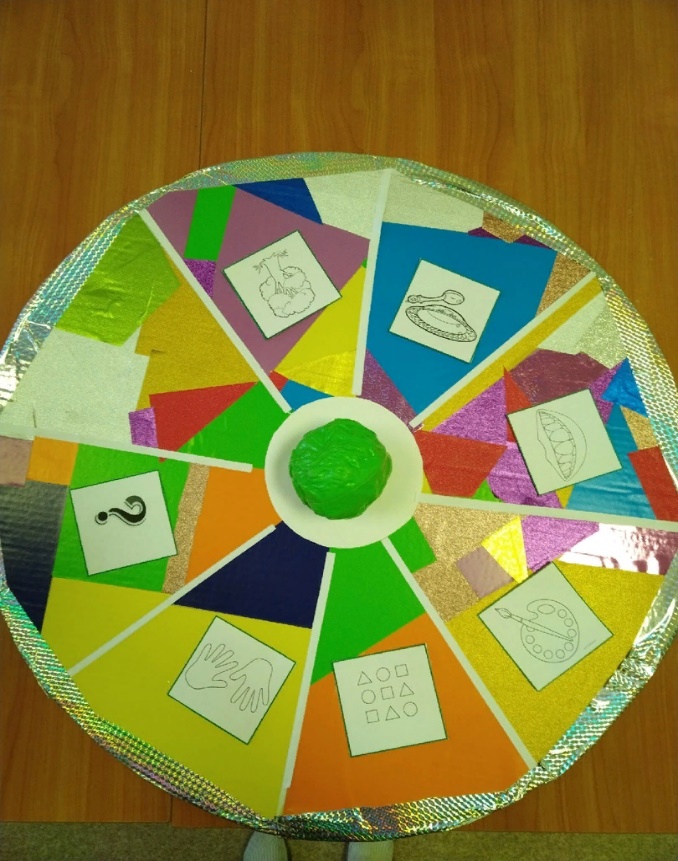 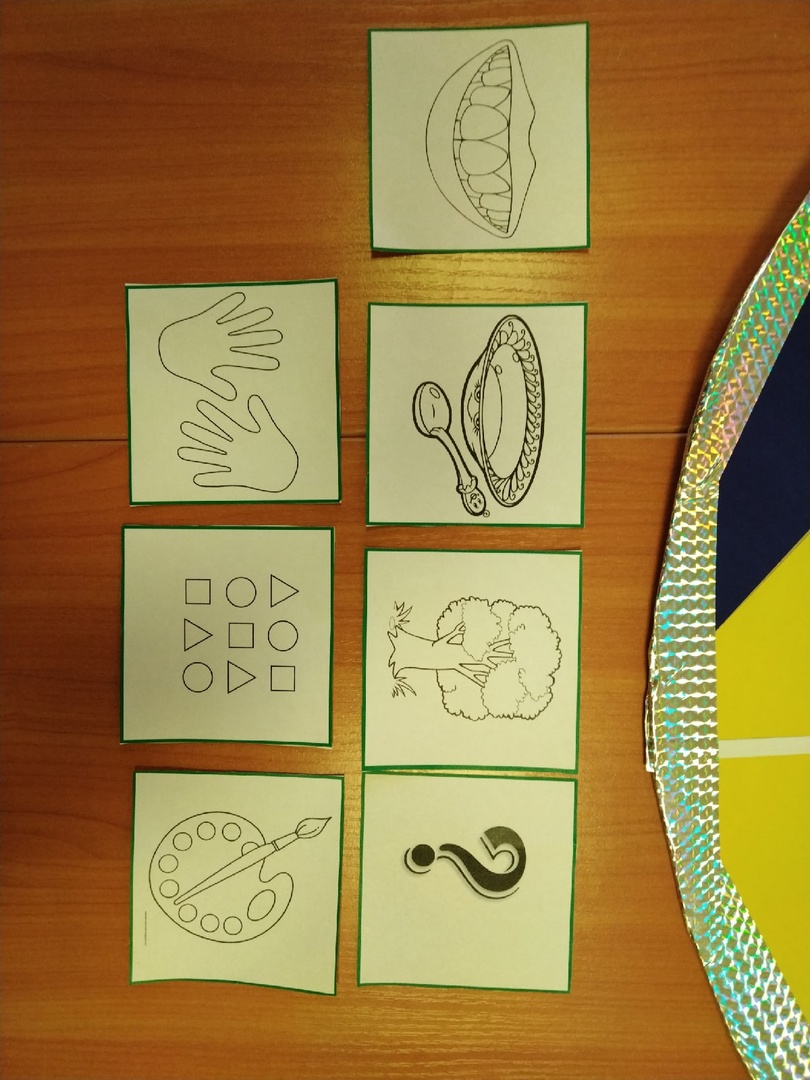 